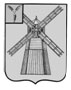 АДМИНИСТРАЦИЯ ПИТЕРСКОГО МУНИЦИПАЛЬНОГО РАЙОНА САРАТОВСКОЙ ОБЛАСТИП О С Т А Н О В Л Е Н И Еот 20 сентября 2023 года №430с. ПитеркаОб уточнении сведений, содержащихся в государственном адресном реестреВ соответствии с Федеральным законом от 06 октября 2003 года №131-ФЗ «Об общих принципах организации местного самоуправления в Российской Федерации», Федеральным законом от 28 декабря 2013 года №443-ФЗ «О федеральной информационной адресной системе и о внесении изменений в Федеральный закон «Об общих принципах организации местного самоуправления в Российской Федерации», раздела 4 Постановления Правительства Российской Федерации от 22 мая 2015 года №492 «О составе сведений об адресах, размещенных в государственном адресном реестре, порядке межведомственного информационного взаимодействия при введении государственного адресного реестра о внесении изменений и признании утратившими силу некоторых актов Правительства Российской Федерации», в рамках проведенной инвентаризации, руководствуясь Уставом Питерского муниципального района Саратовской области, администрация муниципального районаПОСТАНОВЛЯЕТ:Провести уточнение сведений в Государственном адресном реестре, согласно приложениям 1, 2, 3, 4, 5, 6, 7, 8, 9, 10, 11, 12, 13, 14 к настоящему постановлению.Настоящее постановление вступает в силу со дня его официального опубликования и подлежит размещению на официальном сайте администрации Питерского муниципального района в информационно-телекоммуникационной сети «Интернет» по адресу: http://питерка.рф/.Контроль за исполнением настоящего постановления возложить на первого заместителя главы администрации муниципального района.Глава муниципального района                                                       Д.Н. ЖивайкинПриложение №1 к постановлению от 20 сентября 2023 года №430Уточняемые реквизиты адреса, содержащиеся в государственном адресном реестреУточненные реквизиты адреса, содержащиеся в государственном адресном реестреПриложение №2 к постановлению от 20 сентября 2023 года №430Уточняемые реквизиты адреса, содержащиеся в государственном адресном реестреУточненные реквизиты адреса, содержащиеся в государственном адресном реестреПриложение №3 к постановлению от 20 сентября 2023 года №430Уточняемые реквизиты адреса, содержащиеся в государственном адресном реестреУточненные реквизиты адреса, содержащиеся в государственном адресном реестреПриложение №4 к постановлению от 20 сентября 2023 года №430Уточняемые реквизиты адреса, содержащиеся в государственном адресном реестреУточненные реквизиты адреса, содержащиеся в государственном адресном реестреПриложение №5 к постановлению от 20 сентября 2023 года №430Уточняемые реквизиты адреса, содержащиеся в государственном адресном реестреУточненные реквизиты адреса, содержащиеся в государственном адресном реестреПриложение №6 к постановлению от 20 сентября 2023 года №430Уточняемые реквизиты адреса, содержащиеся в государственном адресном реестреУточненные реквизиты адреса, содержащиеся в государственном адресном реестреПриложение №7 к постановлению от 20 сентября 2023 года №430Уточняемые реквизиты адреса, содержащиеся в государственном адресном реестреУточненные реквизиты адреса, содержащиеся в государственном адресном реестреПриложение №8 к постановлению от 20 сентября 2023 года №430Уточняемые реквизиты адреса, содержащиеся в государственном адресном реестреУточненные реквизиты адреса, содержащиеся в государственном адресном реестреПриложение №9 к постановлению от 20 сентября 2023 года №430Уточняемые реквизиты адреса, содержащиеся в государственном адресном реестреУточненные реквизиты адреса, содержащиеся в государственном адресном реестреПриложение №10 к постановлению от 20 сентября 2023 года №430Уточняемые реквизиты адреса, содержащиеся в государственном адресном реестреУточненные реквизиты адреса, содержащиеся в государственном адресном реестреПриложение №11 к постановлению от 20 сентября 2023 года №430Уточняемые реквизиты адреса, содержащиеся в государственном адресном реестреУточненные реквизиты адреса, содержащиеся в государственном адресном реестреПриложение №12 к постановлению от 20 сентября 2023 года №430Уточняемые реквизиты адреса, содержащиеся в государственном адресном реестреУточненные реквизиты адреса, содержащиеся в государственном адресном реестреПриложение №13 к постановлению от 20 сентября 2023 года №430Уточняемые реквизиты адреса, содержащиеся в государственном адресном реестреУточненные реквизиты адреса, содержащиеся в государственном адресном реестреПриложение №14 к постановлению от 20 сентября 2023 года №430Уточняемые реквизиты адреса, содержащиеся в государственном адресном реестреУточненные реквизиты адреса, содержащиеся в государственном адресном реестреАдресКадастровый номерУникальный номер адреса объекта адресации в ГАРРоссийская Федерация, Саратовская область, муниципальный район Питерский, сельское поселение Питерское, село Питерка, ул. Им Ленина, д. 67/1 отсутствует976cb8a5-309e-4789-9b95-9a09e5cdea0aАдресКадастровый номерУникальный номер адреса объекта адресации в ГАРРоссийская Федерация, Саратовская область, муниципальный район Питерский, сельское поселение Питерское, село Питерка, ул. Им Ленина, д. 67/164:26:080651:57976cb8a5-309e-4789-9b95-9a09e5cdea0aВЕРНО: Руководитель аппарата администрациимуниципального района          А.А. СтрогановАдресКадастровый номерУникальный номер адреса объекта адресации в ГАРРоссийская Федерация, Саратовская область, муниципальный район Питерский, сельское поселение Питерское, село Питерка, ул. Им Ленина, д. 76 отсутствует201486ec-c3f4-4d64-90bc-152b4c03724fАдресКадастровый номерУникальный номер адреса объекта адресации в ГАРРоссийская Федерация, Саратовская область, муниципальный район Питерский, сельское поселение Питерское, село Питерка, ул. Им Ленина, д. 7664:26:080725:58201486ec-c3f4-4d64-90bc-152b4c03724fВЕРНО: Руководитель аппарата администрациимуниципального района          А.А. СтрогановАдресКадастровый номерУникальный номер адреса объекта адресации в ГАРРоссийская Федерация, Саратовская область, муниципальный район Питерский, сельское поселение Питерское, село Питерка, ул. Им Ленина, д.87/1 отсутствуетbe6f50a3-8cb4-4420-a5ae-30cb7880a9fdАдресКадастровый номерУникальный номер адреса объекта адресации в ГАРРоссийская Федерация, Саратовская область, муниципальный район Питерский, сельское поселение Питерское, село Питерка, ул. Им Ленина, д.87/164:26:080664:22be6f50a3-8cb4-4420-a5ae-30cb7880a9fdВЕРНО: Руководитель аппарата администрациимуниципального района          А.А. СтрогановАдресКадастровый номерУникальный номер адреса объекта адресации в ГАРРоссийская Федерация, Саратовская область, муниципальный район Питерский, сельское поселение Питерское, село Питерка, ул. Им Ленина, д. 89/2 отсутствуетc67c0473-21ca-45f9-a188-6cab291acd69АдресКадастровый номерУникальный номер адреса объекта адресации в ГАРРоссийская Федерация, Саратовская область, муниципальный район Питерский, сельское поселение Питерское, село Питерка, ул. Им Ленина, д. 89/264:26:080644:26c67c0473-21ca-45f9-a188-6cab291acd69ВЕРНО: Руководитель аппарата администрациимуниципального района          А.А. СтрогановАдресКадастровый номерУникальный номер адреса объекта адресации в ГАРРоссийская Федерация, Саратовская область, муниципальный район Питерский, сельское поселение Питерское, село Питерка, ул. Им Ленина, д. 9/2 отсутствуетe58dd948-da9a-4151-b3ff-d37782ba068aАдресКадастровый номерУникальный номер адреса объекта адресации в ГАРРоссийская Федерация, Саратовская область, муниципальный район Питерский, сельское поселение Питерское, село Питерка, ул. Им Ленина, д. 9/264:26:080673:72e58dd948-da9a-4151-b3ff-d37782ba068aВЕРНО: Руководитель аппарата администрациимуниципального района          А.А. СтрогановАдресКадастровый номерУникальный номер адреса объекта адресации в ГАРРоссийская Федерация, Саратовская область, муниципальный район Питерский, сельское поселение Питерское, село Питерка, ул. Им Ленина, д. 92/1 отсутствуетb75183e8-644e-4452-9491-971442bd305bАдресКадастровый номерУникальный номер адреса объекта адресации в ГАРРоссийская Федерация, Саратовская область, муниципальный район Питерский, сельское поселение Питерское, село Питерка, ул. Им Ленина, д. 92/164:26:080724:35b75183e8-644e-4452-9491-971442bd305bВЕРНО: Руководитель аппарата администрациимуниципального района          А.А. СтрогановАдресКадастровый номерУникальный номер адреса объекта адресации в ГАРРоссийская Федерация, Саратовская область, муниципальный район Питерский, сельское поселение Питерское, село Питерка, пер. Им Лермонтова, д. 1/1 отсутствует2ce85185-c39a-4cba-aec0-91e7bf5528aeАдресКадастровый номерУникальный номер адреса объекта адресации в ГАРРоссийская Федерация, Саратовская область, муниципальный район Питерский, сельское поселение Питерское, село Питерка, пер. Им Лермонтова, д. 1/164:26:000000:10892ce85185-c39a-4cba-aec0-91e7bf5528aeВЕРНО: Руководитель аппарата администрациимуниципального района          А.А. СтрогановАдресКадастровый номерУникальный номер адреса объекта адресации в ГАРРоссийская Федерация, Саратовская область, муниципальный район Питерский, сельское поселение Питерское, село Питерка, пер. Им Лермонтова, д. 12/1 отсутствует61aa422d-c934-4d90-a113-9b2906a339a7АдресКадастровый номерУникальный номер адреса объекта адресации в ГАРРоссийская Федерация, Саратовская область, муниципальный район Питерский, сельское поселение Питерское, село Питерка, пер. Им Лермонтова, д. 1/164:26:080742:5561aa422d-c934-4d90-a113-9b2906a339a7ВЕРНО: Руководитель аппарата администрациимуниципального района          А.А. СтрогановАдресКадастровый номерУникальный номер адреса объекта адресации в ГАРРоссийская Федерация, Саратовская область, муниципальный район Питерский, сельское поселение Питерское, село Питерка, пер. Им Максима Горького, д. 17/2 отсутствует25a39b08-8dfc-4a30-850b-6e91d50f01b9АдресКадастровый номерУникальный номер адреса объекта адресации в ГАРРоссийская Федерация, Саратовская область, муниципальный район Питерский, сельское поселение Питерское, село Питерка, пер. Им Максима Горького, д. 17/264:26:080641:3025a39b08-8dfc-4a30-850b-6e91d50f01b9ВЕРНО: Руководитель аппарата администрациимуниципального района          А.А. СтрогановАдресКадастровый номерУникальный номер адреса объекта адресации в ГАРРоссийская Федерация, Саратовская область, муниципальный район Питерский, сельское поселение Питерское, село Питерка, пер. Им Пушкина, д. 14/1 отсутствует6d83a44a-114a-49b8-b9e8-fb00ce31d0edАдресКадастровый номерУникальный номер адреса объекта адресации в ГАРРоссийская Федерация, Саратовская область, муниципальный район Питерский, сельское поселение Питерское, село Питерка, пер. Им Пушкина, д. 14/164:26:080602:656d83a44a-114a-49b8-b9e8-fb00ce31d0edВЕРНО: Руководитель аппарата администрациимуниципального района          А.А. СтрогановАдресКадастровый номерУникальный номер адреса объекта адресации в ГАРРоссийская Федерация, Саратовская область, муниципальный район Питерский, сельское поселение Питерское, село Питерка, пер. Им Пушкина, д. 17/2 отсутствует8b2d3229-624b-4e00-90aa-ab97dfd72e4aАдресКадастровый номерУникальный номер адреса объекта адресации в ГАРРоссийская Федерация, Саратовская область, муниципальный район Питерский, сельское поселение Питерское, село Питерка, пер. Им Пушкина, д. 17/264:26:000000:23688b2d3229-624b-4e00-90aa-ab97dfd72e4aВЕРНО: Руководитель аппарата администрациимуниципального района           А.А. СтрогановАдресКадастровый номерУникальный номер адреса объекта адресации в ГАРРоссийская Федерация, Саратовская область, муниципальный район Питерский, сельское поселение Питерское, село Питерка, пер. Им Пушкина, д. 4/1 отсутствует6b7ca038-69d9-469d-94c5-8ddc34d1744cАдресКадастровый номерУникальный номер адреса объекта адресации в ГАРРоссийская Федерация, Саратовская область, муниципальный район Питерский, сельское поселение Питерское, село Питерка, пер. Им Пушкина, д. 4/164:26:000000:12496b7ca038-69d9-469d-94c5-8ddc34d1744cВЕРНО: Руководитель аппарата администрациимуниципального района          А.А. СтрогановАдресКадастровый номерУникальный номер адреса объекта адресации в ГАРРоссийская Федерация, Саратовская область, муниципальный район Питерский, сельское поселение Питерское, село Питерка, ул. Им Карла Маркса, д. 125/1 отсутствуетaea6deb2-9e70-4d94-a6ac-e38502bf9ffbАдресКадастровый номерУникальный номер адреса объекта адресации в ГАРРоссийская Федерация, Саратовская область, муниципальный район Питерский, сельское поселение Питерское, село Питерка, ул. Им Карла Маркса, д. 125/164:26:080662:40aea6deb2-9e70-4d94-a6ac-e38502bf9ffbВЕРНО: Руководитель аппарата администрациимуниципального района          А.А. СтрогановАдресКадастровый номерУникальный номер адреса объекта адресации в ГАРРоссийская Федерация, Саратовская область, муниципальный район Питерский, сельское поселение Питерское, село Питерка, пер. Ленинградский, д. 7 отсутствует110eacee-cab5-4510-ab6b-bac4115c613eАдресКадастровый номерУникальный номер адреса объекта адресации в ГАРРоссийская Федерация, Саратовская область, муниципальный район Питерский, сельское поселение Питерское, село Питерка, пер. Ленинградский, д. 764:26:080651:35110eacee-cab5-4510-ab6b-bac4115c613eВЕРНО: Руководитель аппарата администрациимуниципального района          А.А. Строганов